CommuniquÉ de presse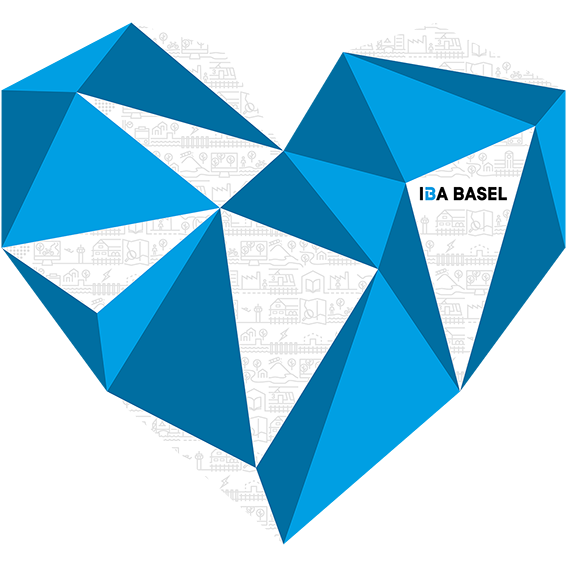 L'EXPOsition IBA BASEL Aura LIEU AU PRINTEMPS 2021En raison de la pandémie de Covid 19 et des restrictions qui en découlent, l'exposition de l’IBA Basel Expo a dû être reportée. Elle aura lieu au printemps 2021 dans le Dôme du Campus Vitra à Weil am Rhein.L'exposition de l’IBA Basel n’aura pas lieu du 27 juin au 27 septembre 2020 comme initialement prévu, mais du 30 avril au 6 juin 2021. Pour le président de l'IBA Basel, Hans-Peter Wessels, et la directrice générale, Monica Linder-Guarnaccia, il était impensable de réaliser la première IBA transfrontalière sans pouvoir réellement traverser les frontières. Le comité politique de l'IBA Basel a décidé de reporter d'un an la présentation finale en raison des développements actuels du Corona virus et des réglementations sanitaires associées.« Au-delà des limites ensemble »L'IBA Basel est plus que jamais d'actualité. Le défi que peut représenter le franchissement d'une frontière – habituellement presque invisible - lors d'une pandémie dans la région trinationale, est en fin de compte le quotidien des urbanistes et autres acteurs œuvrant à un aménagement coordonné du territoire. L'exposition de l’IBA Basel Expo intitulée "Au-delà des limites ensemble" montre comment des méthodes innovantes pour dépasser les frontières, peuvent créer de nouveaux espaces de vie pour la population. Les projets qui en résultent peuvent être expérimentés, les processus et les acteurs deviennent visibles. L'objectif est de montrer aux visiteuses et visiteurs à travers les multiples projets IBA, comment ceux-ci créent des liens et des espaces par-delà les frontières et s'inscrivent dans un mode de vie interculturel. L'amélioration de la qualité de vie de la population de la région trinationale a toujours été au centre des préoccupations de l’IBA Basel. Grâce à un travail approfondi sur ce que les frontières peuvent représenter comme barrière notamment à travers les nombreuses procédures administratives mais aussi comme ressource, des projets modèles ont vu le jour et rendent la région trinationale plus forte en période de crise sanitaire. « Notre cœur bat trinational » - campagne de communication de l'IBA Basel« Les développements et les décisions de ces dernières semaines nous ont clairement montré ce que signifie la coopération transfrontalière en matière d'aménagement du territoire et de planification régionale et comment l'ouverture des frontières est considérée comme allant de soi dans la région métropolitaine de Bâle », déclare Hans-Peter Wessels, membre du gouvernement du canton de Bâle-ville. Il est maintenant important de poursuivre les projets et les processus qui ont été élaborés ensemble et de montrer l’engagement envers la région et un avenir à trois. Avec les dirigeants politiques, les porteurs de projet IBA et le public, l'IBA Basel souhaite faire une déclaration commune en faveur de la coopération transfrontalière. Au centre de la campagne se trouve un cœur formé de trois morceaux qui sera mis en place sur différents sites de projets IBA dans la région au cours des prochaines semaines et qui fera l'objet de diverses interventions. L’IBA Basel mettra également en scène le cœur trinational sur Instagram. Une série de podcasts est également prévue pour la fin 2020 : « Planifier, agir et finalement mettre en œuvre des projets ensemble au-delà des frontières n'est ni une évidence ni une fatalité », conclut Monica Linder-Guarnaccia, directrice de l'IBA. IBA – Exposition Internationale d’ArchitectureL’IBA Basel est la première IBA organisée simultanément en Allemagne, en France et en Suisse et traitant des questions de planification territoriale dans les régions transfrontalières. Les IBA sont des instruments d’aménagement urbain et régional hors norme. Elles sont une vitrine nationale pour la culture du bâti et de la planification territoriale. Depuis plus d’un siècle, ces « laboratoires expérimentaux » se saisissent de questions fondamentales en matière d’aménagement et de planification pour les placer au cœur du débat national et international.IBA Basel Expo 2020Printemps 2021, du 30 avril au 6 juin 2021Dome, Vitra CampusCharles-Eames-Strasse 2D-79576 Weil am RheinVous trouverez de plus amples informations sur l'exposition à l'adresse suivante :www.ibaexpo.comInstagram: #ibabasel2020#grenzenlosGemeinsam#grenzenlosUnterwegs#grenzenlosGeschaffen #grenzenlosZuhause#ensembleSanslimites#ensembleEncheminAnnexes :Photo IBA Basel : Dr. Hans-Peter Wessels et Monica Linder-GuarnacciaIBA Basel/Photo : Martin FriedlicontactS pour les médiasKornelia Schiller, chargée de communication IBA BaselT +41 61 385 80 86kornelia.schiller@iba-basel.netMonica Linder-Guarnaccia, directrice de l’IBA BaselT +41 61 385 80 80monica.linder-guarnaccia@iba-basel.netDr. Hans-Peter Wessels, Président de l‘IBA (via Medienstelle Bau-und Verkehrsdepartement)T +41 61 267 91 52bvd.medienstelle@bs.ch